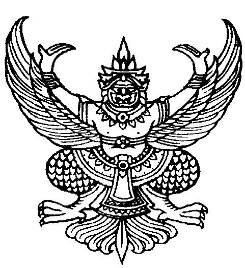 ประกาศเทศบาลเมืองชุมพรเรื่อง  รับสมัครสอบคัดเลือกพนักงานเทศบาล เพื่อเปลี่ยนสายงานประเภททั่วไปให้ดำรงตำแหน่งสายงานประเภทวิชาการ ระดับปฏิบัติการ..........................................................		ด้วยเทศบาลเมืองชุมพร  จะดำเนินการรับสมัครสอบคัดเลือกพนักงานเทศบาลเพื่อแต่งตั้งพนักงานเทศบาลสายงานประเภททั่วไป ให้ดำรงตำแหน่งสายงานประเภทวิชาการระดับปฏิบัติการจำนวน 1 อัตรา ซึ่งเป็นตำแหน่งว่างตามแผนอัตรากำลัง 3 ปี ประจำปีงบประมาณอาศัยอำนาจตามประกาศคณะกรรมการพนักงานเทศบาลจังหวัดชุมพร  เรื่อง  หลักเกณฑ์และเงื่อนไขการสอบคัดเลือกสำหรับพนักงานเทศบาล พ.ศ.2558 ข้อ 4 และข้อ 9 จึงประกาศรับสมัครสอบคัดเลือกพนักงานเทศบาลเพื่อเปลี่ยนสายงานประเภททั่วไป ให้ดำรงตำแหน่งสายงานประเภทวิชาการระดับปฏิบัติการ โดยมีรายละเอียด ดังต่อไปนี้1.ตำแหน่งที่รับสมัครสอบคัดเลือกตำแหน่ง นักจัดการงานทะเบียนและบัตร ระดับปฏิบัติการ เลขที่ตำแหน่ง 11-2-01-3104-003 จำนวน 1 อัตรา   2. หน้าที่ความรับผิดชอบ	    หน้าที่ความรับผิดชอบ ลักษณะงานที่ปฏิบัติและความรู้ความสามารถที่ต้องการ (รายละเอียดตามเอกสารหมายเลข 1)	3. คุณสมบัติของผู้มีสิทธิสมัครสอบคัดเลือกผู้มีสิทธิสมัครสอบคัดเลือก จะต้องเป็นผู้มีคุณสมบัติเฉพาะสำหรับตำแหน่ง และระดับที่จะแต่งตั้งตามที่กำหนดไว้ในวันรับสมัครสอบคัดเลือก ดังนี้3.1 เป็นพนักงานเทศบาล ซึ่งดำรงตำแหน่งสายงานประเภททั่วไป มีระยะเวลาไม่น้อยกว่า 2 ปี นับถึงวันสมัคร 3.2 มีคุณวุฒิการศึกษาตรงตามคุณสมบัติเฉพาะสำหรับตำแหน่งที่จะแต่งตั้งตามมาตรฐานกำหนดตำแหน่งที่ ก.ท.กำหนด ดังนี้3.2.1 ได้รับปริญญาตรีหรือคุณวุฒิอย่างอื่นที่เทียบได้ในระดับเดียวกัน ในสาขาวิชาหรือทางรัฐศาสตร์ รัฐประศาสนศาสตร์ กฎหมาย บริหารธุรการ คอมพิวเตอร์ หรือในสาขาวิชาหรือทางอื่นที่ ก.จ. ก.ท. หรือ ก.อบต. กำหนดว่าใช้เป็นคุณสมบัติเฉพาะสำหรับตำแหน่งนี้ได้3.2.3 ได้รับ				-2-3.2.2 ได้รับปริญญาโทหรือคุณวุฒิอย่างอื่นที่เทียบได้ในระดับเดียวกัน ในสาขาวิชาหรือทางรัฐศาสตร์ รัฐประศาสนศาสตร์ กฎหมาย บริหารธุรการ คอมพิวเตอร์ หรือในสาขาวิชาหรือทางอื่นที่ ก.จ. ก.ท. หรือ ก.อบต. กำหนดว่าใช้เป็นคุณสมบัติเฉพาะสำหรับตำแหน่งนี้ได้	3.2.3 ได้รับปริญญาเอกหรือคุณวุฒิอย่างอื่นเทียบได้ในระดับเดียวกัน ในสาขาวิชาหรือทางรัฐศาสตร์ รัฐประศาสนศาสตร์ กฎหมาย บริหารธุรการ คอมพิวเตอร์ หรือในสาขาวิชาหรือทางอื่นที่ ก.จ. ก.ท. หรือ ก.อบต. กำหนดว่าใช้เป็นคุณสมบัติเฉพาะสำหรับตำแหน่งนี้ได้ 		3.3 ได้รับเงินเดือนไม่ต่ำกว่าอัตราเงินเดือนที่ใช้ในการบรรจุแต่งตั้งบุคคลเป็นพนักงานเทศบาลสายงานประเภทวิชาการ ระดับปฏิบัติการ (15,060 บาท)	4. เอกสารและหลักฐานที่จะต้องยื่นพร้อมใบสมัครผู้ประสงค์จะสมัครเข้ารับการสอบคัดเลือก ยื่นใบสมัครด้วยตนเอง (เอกสารหมายเลข 2)  พร้อมหลักฐานซึ่งผู้สมัครได้รับรองสำเนาถูกต้องและลงลายมือชื่อกำกับไว้ในเอกสารทุกฉบับ 	   1. ใบสมัครพร้อมรูปถ่ายหน้าตรงสวมเครื่องแบบข้าราชการปกติขาว ขนาด 1 นิ้ว จำนวน  3 รูป ถ่ายครั้งเดียวกันไม่เกิน 6 เดือน โดยเขียนชื่อตัว ชื่อสกุล หลังรูปถ่ายด้วยตนเอง	    2. หนังสือรับรองจากนายกเทศมนตรีต้นสังกัดอนุญาตให้สมัครเข้ารับการสอบคัดเลือก (เอกสารหมายเลข  3)    3. แบบประเมินบุคคลเพื่อพิจารณาความเหมาะสมกับตำแหน่ง (เอกสารหมายเลข 4)    4. สำเนาประวัติพนักงานเทศบาลผู้สมัครสอบรับรองสำเนาถูกต้องจากหน่วยงานการเจ้าหน้าที่ต้นสังกัด จำนวน 1 ชุด    5 สำเนาบัตรประจำ ตัวเจ้าหน้าที่ของรัฐ (พนักงานเทศบาล)    6. สำเนาทะเบียนบ้าน จำนวน 1 ฉบับ     7. ใบรับรองแพทย์ ที่แสดงว่าไม่มีโรคที่ต้องห้ามตามที่ ก.ท. ประกาศกำหนดไว้ ซึ่งออกให้ไม่เกิน 1 เดือน นับตั้งแต่วันที่ตรวจร่างกายถึงวันรับสมัคร จำนวน 1 ฉบับ    8. สำเนาใบปริญญาบัตรและระเบียนแสดงผลการเรียน (Transcript of Records) ที่ตรงตามคุณสมบัติเฉพาะสำหรับตำแหน่งจำนวน 1 ชุด (พร้อมนำฉบับจริงมาแสดง)    9. สำเนาหลักฐานอื่น (ถ้ามี) เช่น ทะเบียนสมรส ใบเปลี่ยนชื่อ  - นามสกุล พร้อมสำเนาอย่างละ 1 ฉบับ     10. สำหรับการรับสมัครสอบคัดเลือก ให้ผู้สมัครตรวจสอบและรับรองตนเองว่าเป็นผู้มีคุณสมบัติครบถ้วนตามคุณสมบัติประกาศรับสมัคร หากภายหลังปรากฏว่าผู้สมัครรายใดมีคุณสมบัติดังกล่าวไม่ครบถ้วน เทศบาลจะถือว่าเป็นผู้ขาดคุณสมบัติในการสมัครเข้ารับการสอบคัดเลือก และไม่มีสิทธิได้รับการแต่งตั้งให้ดำรงตำแหน่งที่สอบคัดเลือกได้5. การรับสมัครสอบคัดเลือกและสถานที่รับสมัครสอบ   ให้ผู้มีสิทธิสมัครเข้ารับการสอบคัดเลือกยื่นใบสมัคร พร้อมเอกสารต่าง ๆ ด้วยตนเองได้ที่ งานการเจ้าหน้าที่ ฝ่ายอำนวยการ สำนักปลัดเทศบาล เทศบาลเมืองชุมพร อำเภอเมือง จังหวัดชุมพร ตั้งแต่วันที่  24 มกราคม 2563 ถึงวันที่ 7 กุมภาพันธ์ 2563ในวันและเวลาราชการ และสามารถสอบถามได้ทางโทรศัพท์ 511024 ต่อ 106 หรือดูรายละเอียดได้ที่เว็บไซต์http Chumphon town .go.th 								6. ค่าธรรมเนียม….          -3-6. ค่าธรรมเนียมในการสมัครสอบ    ผู้สมัครสอบคัดเลือกจะต้องชำระค่าธรรมเนียมการสมัครสอบคัดเลือก คนละ 200 บาท (สองร้อยบาทถ้วน) ในวันยื่นใบสมัครสอบ7. หลักสูตรและวิธีการสอบคัดเลือก    หลักเกณฑ์และวิธีการสอบคัดเลือก กําหนดคะแนนรวม 300 คะแนน ดังนี้              ภาคความรู้ความสามารถทั่วไป (ภาค ก) (คะแนนเต็ม 100 คะแนน)    ทดสอบความรู้ความสามารถและความเข้าใจเกี่ยวกับการปกครองบังคับบัญชา การควบคุมงาน การตรวจสอบปฏิบัติงาน การให้คำปรึกษาแนะนำในการปฏิบัติงาน การติดต่อประสานงาน กฎหมาย กฎ ระเบียบ และข้อบังคับทั่ว ๆ ไปที่เกี่ยวข้องกับการปฏิบัติงานและหลักวิชาการเกี่ยวกับการปรับปรุงงานนโยบายและแผนงานด้านต่างๆ ของส่วนราชการที่สังกัดและอื่นๆ ที่จำเป็นสำหรับตำแหน่งตามแนวที่ระบุไว้ ในมาตรฐานกำหนดตำแหน่ง ทั้งนี้โดยวิธีสอบข้อเขียนแบบปรนัย ประกอบด้วยเนื้อหา		    1. พระราชบัญญัติระเบียบบริหารราชการแผ่นดิน พ.ศ.2534 		    2. พระราชบัญญัติเทศบาล พ.ศ.2496 และที่แก้ไขเพิ่มเติม 		    3. พระราชบัญญัติบริหารงานบุคคลส่วนท้องถิ่น พ.ศ.2542 		    4. พระราชกฤษฎีกา ว่าด้วยหลักเกณฑ์และวิธีการบริหารบ้านเมืองที่ดี พ.ศ.2546		    5. พระราชบัญญัติอำนวยความสะดวกในการพิจารณาอนุญาตของทางราชการ 
พ.ศ.2548		    6. ระเบียบสำนักนายกรัฐมนตรี ว่าด้วยงานสารบรรณ พ.ศ.2526 และที่แก้ไขเพิ่มเติม		    7. แผนยุทธศาสตร์ชาติ 20 ปี (2561-2580) 	              ภาคความรู้ความสามารถที่ใช้เฉพาะตำแหน่ง (ภาค ข) (คะแนนเต็ม 100 คะแนน)		    ทดสอบความรู้ความสามารถในทางที่จะใช้ในการปฏิบัติงานในหน้าที่โดยเฉพาะตามที่ระบุไว้ในมาตรฐานกำหนดตำแหน่ง โดยวิธีสอบข้อเขียนแบบปรนัย   ประกอบด้วยเนื้อหา		   1. พระราชบัญญัติสัญชาติ พ.ศ.2508 และที่แก้ไขเพิ่มเติม 		   2. พระราชบัญญัติการทะเบียนราษฎร พ.ศ.2534 และที่แก้ไขเพิ่มเติม 		   3. พระราชบัญญัติบัตรประจำตัวประชาชน พ.ศ.2526 และที่แก้ไขเพิ่มเติม		   4. ระเบียบสำนักทะเบียนกลางว่าด้วยการจัดทำทะเบียนราษฎร พ.ศ.2535 และที่แก้ไขเพิ่มเติม		   5. ระเบียบสำนักทะเบียนกลางว่าด้วยการจัดทำทะเบียนราษฎรด้วยระบบคอมพิวเตอร์ 
พ.ศ.2538 และที่แก้ไขเพิ่มเติม		   6.ระเบียบสำนักทะเบียนกลางว่าด้วยการจัดทำบัตรประจำตัวซึ่งไม่มีสัญชาติไทย 
พ.ศ.2551 และที่แก้ไขเพิ่มเติม																				(7) ระเบียบ…...			        -4-   7. ระเบียบสำนักทะเบียนกลางว่าด้วยการสำรวจและการจัดทำทะเบียนบุคคลที่ไม่มีสถานะทางทะเบียน พ.ศ.2548		   8. กฎกระทรวงกำหนดหลักเกณฑ์และวิธีการจัดเก็บข้อมูลทะเบียนราษฎร พ.ศ.2550		ภาคความเหมาะสมกับตำแหน่ง (ภาค ค) (คะแนนเต็ม 100 คะแนน)		โดยจะประเมินผู้เข้ารับการสอบคัดเลือกเพื่อพิจารณาความเหมาะสมกับตำแหน่งหน้าที่  
ด้วยวิธีสัมภาษณ์ เพื่อพิจารณาเหมาะสมกับตำแหน่งในด้านความรู้ความสามารถในการปฏิบัติงาน เช่น ความรู้ที่เป็นประโยชน์ต่อการปฏิบัติงานในหน้าที่ ความสามารถ ประสบการณ์ ด้านความประพฤติ คุณธรรมและจริยธรรม ความคิดริเริ่มสร้างสรรค์ ตลอดจนทัศนคติและแรงจูงใจในการทำงาน  8. เกณฑ์การตัดสินใจผู้สอบผ่านการสอบคัดเลือกได้จะต้องเป็นผู้ที่สอบได้คะแนนในแต่ละภาคที่สอบตามหลักสูตร ไม่ต่ำกว่าร้อยละ 60สำหรับคะแนนการประเมินบุคคลจะนำมาใช้ในภาคความเหมาะสมกับตำแหน่ง ซึ่งคะแนนประเมินบุคคลฯต้องไม่ต่ำกว่าร้อยละ 60 ด้วย					9. การแต่งกายผู้มีสิทธิเข้าสอบจะต้องแต่งเครื่องแบบสีกากีคอพับแขนยาวในวันสอบคัดเลือก โดยให้นำบัตรประจำ ตัวเจ้าหน้าที่ของรัฐ (พนักงานเทศบาล) และบัตรประจำตัวสอบไปแสดงตัวในวันสอบคัดเลือกด้วย10. การประกาศรายชื่อผู้มีสิทธิเข้ารับการสอบคัดเลือกเทศบาลเมืองชุมพร จะประกาศรายชื่อผู้มีสิทธิสอบคัดเลือก กำหนดวัน เวลา สถานที่สอบและระเบียบเกี่ยวกับการสอบภายในวันที่   13 กุมภาพันธ์ 2563  ณ ป้ายประกาศบริหารงานบุคคล สำนักงานเทศบาลเมืองชุมพร และทางเว็บไซต์ http Chumphon town .go.th11. การประกาศผลการสอบคัดเลือก เทศบาลเมืองชุมพร จะประกาศรายชื่อผู้สอบคัดเลือกได้ภายใน 10 วันทําการ ภายหลังการสอบคัดเลือกเสร็จสิ้น โดยปิดประกาศไว้ ณ ป้ายประกาศบริหารงานบุคคล สำนักงานเทศบาลเมืองชุมพร และทางเว็บไซต์ http Chumphon town .go.th12. กรณีการทุจริตในกรณีที่ปรากฏว่ามีการทุจริตหรือส่อไปในทางทุจริตอันอาจทำให้เกิดความไม่เป็นธรรมในการสอบคัดเลือกให้คณะกรรมการสอบคัดเลือก รายงานให้นายกเทศมนตรีเมืองชุมพรทราบ เพื่อพิจารณาว่าจะสมควรยกเลิกการสอบคัดเลือกครั้งนั้นทั้งหมด หรือจะพิจารณายกเลิกการสอบคัดเลือกภาคที่เกิดการทุจริตหรือส่อไปในทางทุจริตตามแต่จะเห็นสมควร ถ้าหากเทศบาลให้ยกเลิกการสอบคัดเลือกเฉพาะภาคใดก็ให้ดำเนินการสอบคัดเลือกเฉพาะภาคนั้นใหม่ สำหรับผู้ที่มีส่วนเกี่ยวข้องกับการทุจริตหรือส่อไปในทางทุจริต ไม่มีสิทธิเข้าสอบอีกต่อไป									13. การขึ้นบัญชี…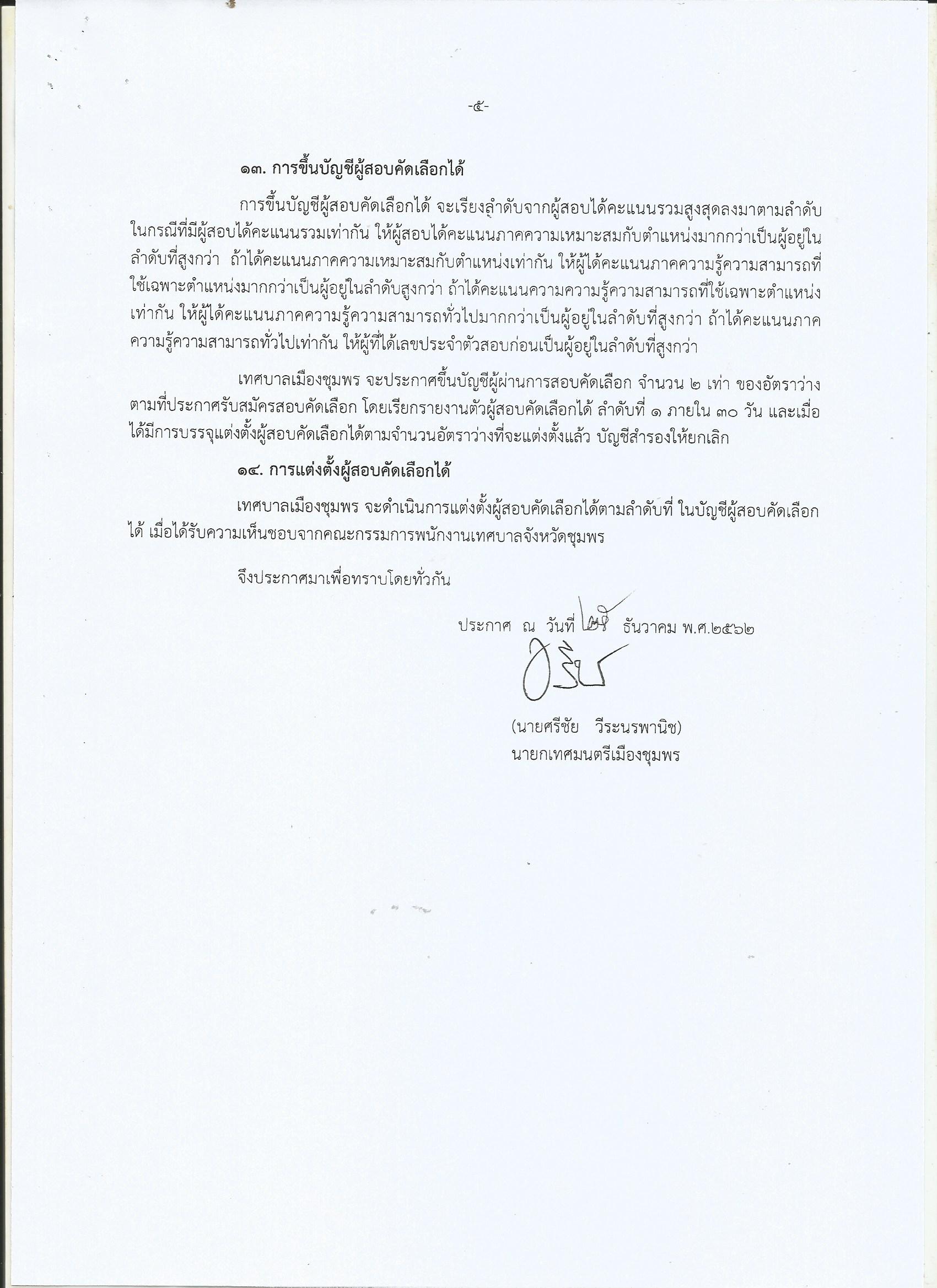 เอกสารหมายเลข 1หน้าที่และความรับผิดชอบหลัก			ปฏิบัติงานในฐานะผู้ปฏิบัติงานระดับต้น ที่ต้องใช้ความรู้ความสามารถทางวิชาการในการทำงาน ปฏิบัติงานด้านทะเบียนและบัตร ภายใต้การกำกับ แนะนำ ตรวจสอบ และปฏิบัติงานอื่น ตามที่ได้รับมอบหมายโดยลักษณะงานที่ปฏิบัติในด้านต่าง ๆ ดังนี้1. ด้านการปฏิบัติการ		1.1 จัดวางแผนการปฏิบัติงานให้บริการประชาชนในด้านงานทะเบียนราษฎร์และบัตรประจำตัวประชาชนต่าง ๆ เพื่อวางแผนให้การดำเนินการเป็นไปอย่างมีประสิทธิภาพสูงสุด		1.2 พิจารณาทำความเห็น สรุปรายงาน เสนอแนะและดำเนินการปฏิบัติตามกฎหมายระเบียบและคำสั่งเกี่ยวกับการปฏิบัติงานทะเบียนและงานบัตรประจำตัวประชาชน เช่น การจัดทะเบียนราษฎร ทะเบียนบ้าน ทะเบียนคนเกิด ทะเบียนคนตาย การรับแจ้งย้ายที่อยู่อาศัยเป็นต้น เพื่อให้การบริการประชาชนเป็นไปอย่างรวดเร็วและถูกต้องตามกฎหมาย		1.3 พิจารณา อนุมัติการปฏิบัติงานของเจ้าหน้าที่ทะเบียนตามกฎหมายหรือระเบียบที่เกี่ยวข้องเพื่อให้การปฏิบัติงานเป็นไปอย่างมีประสิทธิภาพและประสิทธิผลแก่ประชาชนสูงสุด		1.4 ประสานงานและจัดทำกิจกรรมการเลือกตั้งที่เกี่ยวข้องทั้งระดับประเทศ หรือระดับท้องถิ่น เช่น การจัดทำทะเบียนผู้มีสิทธิเลือกตั้ง การจัดทำบัญชีรายชื่อผู้มีสิทธิเลือกตั้ง เป็นต้น เพื่อให้การเลือกตั้งประสบความสำเร็จตามเป้าหมายและวัตถุประสงค์ที่กำหนดไว้		1.5 ตรวจสอบเกี่ยวกับครุภัณฑ์และวัสดุสำนักงาน เพื่อเตรียมความพร้อม และอำนวยความสะดวกต่อการปฏิบัติงานทะเบียนและบัตรประชาชนต่าง ๆ 		1.6 ศึกษา และติดตามเทคโนโลยีองค์ความรู้ใหม่ ๆ กฎหมาย และระเบียบต่าง ๆ ที่เกี่ยวข้องกับงานทะเบียน เพื่อนำมาประยุกต์ใช้ในการปฏิบัติงานได้อย่างมีประสิทธิภาพสูงสุด2. ด้านการวางแผน	วางแผนการทำงานที่รับผิดชอบ ร่มดำเนินการวางแผนการทำงานของหน่วยงาน หรือ โครงการ เพื่อให้การดำเนินงานเป็นไปตามเป้าหมายและผลสัมฤทธิ์ที่กำหนด3. ด้านการประสานงาน		3.1 ประสานการทำงานร่วมกันทั้งภายในและภายนอกทีมงานหรือหน่วยงาน เพื่อให้เกิดความร่วมมือและผลสัมฤทธิ์ตามที่กำหนด		3.2 ชี้แจงและให้รายละเอียดเกี่ยวกับข้อมูล ข้อเท็จจริง แก่บุคคลหรือหน่วยงานที่เกี่ยวข้อง เพื่อสร้างความเข้าใจหรือความร่วมมือในการดำเนินงานตามที่ได้รับมอบหมาย4. ด้านการบริหาร		4.1 ให้คำแนะนำ ตอบปัญหาและชี้แจงเกี่ยวกับงานบริการเกี่ยวกับการทะเบียนราษฎรบัตรประชาชนหรืองานอื่นที่เกี่ยวข้องที่ตนมีความรับผิดชอบในระดับเบื้องต้นแก่ประชาชนทั่วไป เพื่อเป็นที่สนใจได้ทราบข้อมูลและความรู้ต่าง ๆ ที่เป็นประโยชน์		4.2 จัดเก็บข้อมูลเบื้องต้น ทำสถิติ ปรับปรุง หรือจัดทำฐานข้อมูลหรือระบบสานสนเทศที่เกี่ยวกับงานทะเบียนต่าง ๆ เพื่อสอดคล้องและสนับสนุนภารกิจของหน่วยงาน และใช้ประกอบการพิจารณากำหนดนโยบาย แผนงาน หลักเกณฑ์ มาตรการต่าง ๆ 	       									 เอกสารหมายเลข 2ใบสมัครเข้ารับการสอบคัดเลือกเพื่อเปลี่ยนสายงานประเภททั่วไปให้ดำรงตำแหน่งในสายงานประเภทวิชาการ ระดับปฏิบัติการของเทศบาลเมืองชุมพร อำเภอเมืองชุมพร จังหวัดชุมพร1. ชื่อ...............................................................สกุล..........................................................2. เพศ 		ชาย  		หญิง3. วัน เดือน ปีเกิด....................อายุปัจจุบัน........ปี วันเกษียณอายุราชการ........................................................4. ปัจจุบันดำรงตำแหน่ง................................................................ระดับ..........................................................   เงินเดือน........................................บาท   งาน.........................................กอง/ฝ่าย..........................................   ส่วน/สำนัก......................................................เทศบาล....................................................................................   อำเภอ.......................................จังหวัด.........................................โทรศัพท์......................................................   โทรสาร......................................................E – mail ………………………………………………..5. สถานที่ติดต่อ   ที่อยู่ปัจจุบันสามารถติดต่อได้สะดวก   บ้านเลขที่...................หมู่ที่................ ซอย/ตรอก..........................................ถนน..........................................   แขวง/ตำบล............................เขต/อำเภอ.....................................................จังหวัด........................................   รหัสไปรษณีย์....................................โทรศัพท์.......................................โทรสาร...............................................E – mail ………………………………………………..6. สถานสภาพครอบครัว		โสด		สมรส		 อื่น ๆ 	ชื่อคู่สมรส...................................................................................อาชีพ..............................................	 ข้อมูลเกี่ยวกับบุตร/ธิดา			ไม่มีบุตร/ธิดา		มีบุตร/ธิดา   จำนวน..........คน  (ชาย...........คน  หญิง..........คน)7. ประวัติสุขภาพ (พร้อมใบรับรองแพทย์ที่ออกไว้ไม่เกิน 1 เดือน นับถึงวันรับสมัคร)-2-8. วุฒิการศึกษาที่ตรงตามคุณสมบัติเฉพาะตำแหน่ง (ระบุวุฒิที่ได้รับทุกวุฒิ)9. ประวัติการรับราชการ   วันบรรจุเข้ารับราชการ...............................................ตำแหน่ง....................................ระดับ.............   ระยะเวลาปฏิบัติราชการรวม..............ปี...........เดือน10. การฝึกอบรม (หลักสูตรสำคัญฯ)11. ดูงาน (ที่สำคัญๆ)-3-12. การปฏิบัติงานพิเศษ13.ความสามารถพิเศษอื่นๆ    ภาษาอังกฤษ..........................................................................................................................คอมพิวเตอร์..........................................................................................................................   อื่น ๆ (โปรดระบุ) ......................................................14. เหรียญ/เครื่องราชอิสริยาภรณ์ที่ได้รับ................................................................................................................................................................................................................................................................................................................................................................................................................................................................................................15. ประวัติผลงานด้านการบริหาร วิชาการหรือ อื่น ๆ ที่ได้รับการยกย่อง16. คุณลักษณะส่วนบุคคลอื่นๆ ของผู้สมัครที่เห็นว่าเด่น และเกี่ยวข้องกับงาน...............................................................................................................................................................................................................................................................................................................................................................................................................................................................................................	ข้าพเจ้าขอรับรองว่าข้อมูลที่ได้แจ้งไว้ในใบสมัครนี้ถูกต้องทุกประการ หากตรวจสอบพบว่าข้าพเจ้าปิดบังข้อความหรือให้ข้อความที่ไม่ถูกต้องตามความเป็นจริง หรือไม่มีคุณสมบัติที่จะสมัครเข้ารับการสอบคัดเลือก ให้ถือข้าพเจ้าไม่มีสิทธิได้รับการสอบคัดเลือกในครั้งนี้					ลงลายมือชื่อผู้สมัคร ...........................................                                                                  (..........................................)                                                   วัน เดือน ปี.............................................เอกสารหมายเลข 3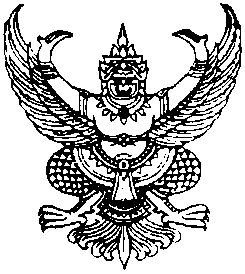 หนังสือรับรองจากนายกเทศมนตรีอนุญาตให้พนักงานเทศบาลไปสมัครสอบคัดเลือกเพื่อแต่งตั้งพนักงานเทศบาลตำแหน่งประเภททั่วไปเป็นตำแหน่งประเภทวิชาการเขียนที่……………………………………………………………………วันที่……………………เดือน………………………………….พ.ศ. ………………………..	ข้าพเจ้า……………………………………ตำแหน่งนายกเทศมนตรี   เทศบาล………...........………………อำเภอ……………………..จังหวัด….…....................………………….อนุญาตให้….…………………………….. ..ซึ่งเป็นพนักงานเทศบาล ตำแหน่ง……………………………………ระดับ…. สำนัก/กอง……...........………………..เทศบาล……….…………………..อำเภอ.........................……………………จังหวัด………………………...........สมัครเข้ารับการสอบคัดเลือกตามประกาศเทศบาลเมืองชุมพร เรื่อง รับสมัครสอบคัดเลือกพนักงานเทศบาลเพื่อเปลี่ยนสายงานประเภททั่วไปให้ดำรงตำแหน่งสายงานประเภทวิชาการระดับปฏิบัติการ  ของเทศบาลเมืองชุมพร ในตำแหน่ง  นักจัดการงานทะเบียนและบัตรปฏิบัติการ  และยินยอมให้โอนไปแต่งตั้งให้ดำรงตำแหน่งได้ หากผ่านการสอบคัดเลือก ลงชื่อ……………………………………………………………….(………………………………………………………………)ตำแหน่ง นายกเทศมนตรี ………………………………………								                         เอกสารหมายเลข 4		แบบประเมินบุคคลเพื่อพิจารณาความเหมาะสมกับตําแหน่งในการสอบคัดเลือกพนักงานเทศบาลเพื่อเปลี่ยนสายงานประเภททั่วไปให้ดํารงตําแหน่งสายงานประเภทวิชาการ-2--3-ความเห็นของผู้ประเมิน (หัวหน้าสำนักปลัด/ผู้อำนวยการกอง) ( ) ผ่านการประเมิน (ได้คะแนนรวมไม่ ต่ำกว่าร้อยละ 60) ( ) ไม่ผ่านการประเมิน (ได้คะแนนรวมไม่ถึงร้อยละ 60)ระดับการประเมิน..........................................................................................................................ระบุเหตุผล.......................................................................................................................................................ลงชื่อ………………….………………………ผู้ประเมิน (………………………..………………..) ตําแหน่ง..............................................วันที่.....................................................-4-ความเห็นของผู้อํานวยการสํานัก/ผู้อํานวยการกอง( ) เห็นด้วยกับการประเมินข้างต้น( ) ไม่เห็นด้วยกับการประเมินข้างต้นเนื่องจาก……………………………………………………………………………..………… .............................................................................................................................................................................. ..............................................................................................................................................................................ลงชื่อ………………….………………………     (………………………..………………..) 				ตําแหน่ง............................................วันที่...................................................ความเห็นของปลัดเทศบาล( ) เห็นด้วยกับการประเมินข้างต้น( ) ไม่เห็นด้วยกับการประเมินข้างต้นเนื่องจาก……………………………………………………………………… ..........................................................................................................................................................................................................................................................................................................................................................ลงชื่อ………………….………………………				      (………………………..………………..) ตําแหน่ง............................................วันที่...................................................ความเห็นของนายกเทศมนตรี ( ) เห็นด้วยกับการประเมินข้างต้น ( ) ไม่เห็นด้วยกับการประเมินข้างต้น เนื่องจาก……………………………………………………………………….......................................................................................................................................................................................................................................................................................................................................................................................................................................................................................................................................................................................................				ลงชื่อ……………….…….………………………(………………………..………………..) ตําแหน่ง............................................วันที่...................................................เป็นโรคเหล่านี้หรือไม่ความดันโลหิตสูงหัวใจเบาหวานไตไมเกรนอื่น ๆเป็นไม่เป็นวุฒิการศึกษาวุฒิการศึกษาวุฒิการศึกษาวุฒิการศึกษาวุฒิการศึกษาวุฒิการศึกษาระดับการศึกษาสาขาสถาบันประเทศปีที่สำเร็จการศึกษาการได้รับทุนปริญญาตรีปริญญาโทปริญญาเอกการศึกษาระดับอื่น ๆ ที่สำคัญหลักสูตรที่อบรมหลักสูตรที่อบรมหลักสูตรที่อบรมหลักสูตรที่อบรมหลักสูตรที่อบรมชื่อหลักสูตร/การอบรมอื่นหน่วยงานที่จัดสถานที่อบรมช่วงเวลาทุนการอบรมการดูงานการดูงานการดูงานการดูงานเรื่องสถานที่ระหว่างวันที่ทุนการดูงานการปฏิบัติงานพิเศษการปฏิบัติงานพิเศษการปฏิบัติงานพิเศษการปฏิบัติงานพิเศษเรื่องสถานที่ปฏิบัติงานระยะเวลาปฏิบัติงานผลสำเร็จวันที่รางวัล/เกียรติคุณที่ได้รับการยกย่องผลงานสถานที่ / ผู้มอบเกียรติคุณข้อมูลเบื้องต้นของผู้ขอรับการประเมิน (สําหรับผู้ขอรับการประเมินกรอก)1. ชื่อ........................................................สกุล............................................................ผู้ขอรับการประเมิน2. วุฒิการศึกษา.............................................................สาขาวิชา...............................................................สถานศึกษา..................................................................จบการศึกษาเมื่อ................................................3. รับราชการครั้งแรก เมื่อวันที่....................เดือน............................................พ.ศ....................................ตําแหน่ง..................................................................................................................................................4. ปัจจุบันดํารงตําแหน่ง..............................................................................ระดับ......................................อัตราเงินเดือน................................บาท งาน/ฝ่าย......................................................................โรงเรียน...............................................
สํานัก/กอง....................................................เทศบาล.................................................อําเภอ............................................จังหวัด…………………………………………………………………………………………………………………..……………… 5. ประวัติการถูกดําเนินการทางวินัย (ถ้ามี) .............................................................................................................................................................................................................................................................................................................................................................................................................................................................................................6. ผู้รับการประเมินรับรองว่าข้อมูลข้างต้นถูกต้องเป็นจริง                                              ลงชื่อ........................................................ผู้ขอรับการประเมิน                                                    (......................................................)                                             ตําแหน่ง.........................................................                                            วันที่..................เดือน..................................พ.ศ. .......................องค์ประกอบที่ใช้พิจารณาในการประเมิน คะแนนเต็มคะแนนที่ได้รับหมายเหตุคะแนนเต็มคะแนนที่ได้รับหมายเหตุหมวด 1 องค์ประกอบที่เกี่ยวกับการปฏิบัติงาน (40 คะแนน)1.1 ความรู้ความสามารถในการปฏิบัติงานก. พิจารณาจากการศึกษาความรู้ประสบการณ์ความชํานาญความรอบรู้ในงานที่จะปฏิบัติและงานอื่นที่เกี่ยวข้องกับตําแหน่งรวมทั้งการรักษาความปลอดภัยแห่งชาติฯลฯข. พิจารณาจากความสามารถในการการปฏิบัติงานให้สําเร็จตามที่ได้รับมอบหมายโดยคํานึงถึงความถูกต้องความครบถ้วนสมบูรณ์และงานเสร็จทันเวลาทั้งนี้ให้รวมถึงความสามารถในการแก้ปัญหาเชาว์ปัญญาและความถนัดเฉพาะงานฯ201.2 ความรับผิดชอบต่อหน้าที่พิจารณาจากความตั้งใจความเต็มใจและความมุ่งมั่นที่จะทํางานที่ได้รับมอบหมายให้สําเร็จและเป็นผลดีแกทางราชการไม ่ ่ละเลยต่องานและพร้อมที่จะรับผิดชอบต่อผลของงานที่เกิดขึ้นฯลฯ20หมวด 2 ความประพฤติ (20 คะแนน)พิจารณาจากอุปนิสัยการรักษาวินัยพฤติกรรมและประวัติการทํางานรวมทั้งคุณธรรมและจริยธรรมการปฏิบัติตามนโยบายและแบบแผนของราชการฯลฯ20หมวด 3 คุณลักษณะอื่นๆที่จำเป็นสําหรับตําแหน่ง (40 คะแนน)3.1 ความคิดริเริ่มและสร้างสรรค์พิจารณาจากความสามารถในการคิดริเริ่มหาหลักการแนวทางเทคนิควิธีการหรือสิ่งไหม่มาใช้ ้ให้เป็นประโยชน์ในการทํางาน การปรับปรุงงานความสามารถในการแก้ปัญหาต่างๆและมีความคิดสร้างสรรค์ในการทํางานยากหรืองานใหม่ให้สําเร็จเป็นผลดี ฯลฯ83.2 ทัศนคติและแรงจูงใจ พิจารณาจากทัศนคติที่ดีต่อประชาชนระบบราชการและงานในหน้าที่แรงจูงใจและความกระตือรือร้นในการทํางานความจงรักภักดีต่อหน่วยงานแนวความคิดความเชื่อและอุดมการณ์ที่สอดคล้องกับนโยบายโครงการหรือแผนงานที่รับผิดชอบฯลฯ8องค์ประกอบที่ใช้พิจารณาในการประเมิน คะแนนเต็มคะแนนที่ได้รับหมายเหตุคะแนนเต็มคะแนนที่ได้รับหมายเหตุ3.3 ความเป็นผู้นําพิจารณาจากความสามารถในการมองการณ์ไกลการตัดสินใจการวางแผนงานการมอบหมายงานการให้คําแนะนําและการพัฒนาการควบคุมงานความใจกว้างและยอมรับฟังความคิดเห็นของผู้อื่นตลอดจนมีความคิดลึกซึ้งกว้างขวางรอบคอบและยุติธรรมฯลฯ83.4 บุคลิกภาพและท่วงทีวาจาพิจารณาจากการวางตนได้อย่างเหมาะสมกับกาลเทศะความหนักแน่นมั่นคงในอารมณ์ความเชื่อมั่นในตนเองตลอดจนกิริยาท่าทางและท่วงทีวาจาที่เหมาะสมฯลฯ83.5 การปรับตัวและมนุษยสัมพันธ์พิจารณาจากความสามารถส่วนบุคคลที่จะเข้าได้กับสถานการณ์สังคมและสิ่งแวดล้อมใหม่ๆความยืดหยุ่นและความสามารถทํางานร่วมกับผู้บังคับบัญชาเพื่อนร่วมงานและผู้ใต้บังคับบัญชาความสามารถในการติดต่อและประสานงานกับผู้อื่นฯลฯ8                                                                              รวม100